ПРИКАЗ  ПРИМЕРА ДОБРЕ ПРАКСЕ НАЈБОЉИ ДИГИТАЛНИ ЧАС ЗА 2018. годину“НЗС пројекат”  25.2.2019. (понедељак) 18.00-19.00РЕГИОНАЛНИ ЦЕНТАР ЗАПРОФЕСИОНАЛНИРАЗВОЈ ЗАПОСЛЕНИХ У ОБРАЗОВАЊУ -  НИШПариске комуне бб, 18000 Ниш, СрбијаТел:+38118202300; Факс:+381 18 202 420info@rcnis.edu.rs; http://www.rcnis.edu.rsт.р. 840-842668-41; ПИБ 103895510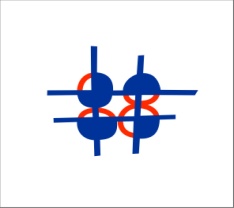 REGIONAL CENTER FOR PROFESSIONAL DEVELOPMENT OF EMPLOYEES IN EDUCATION, NIŠPariske komune bb, RS-18000 Niš, SerbiaPhone:+38118 202 300; Fax:+381 18 202 420info@rcnis.edu.rs; http://www.rcnis.edu.rsВремеАктивностРеализатор18.00 -18.45Представљање најбољег дигиталног часа за 2018. годину – „НСЗ пројекат“Мирјана Рашић Митић, наставник математике, ОШ „Свети Сава“18.45 -19.00Питања, коментари, дискусија